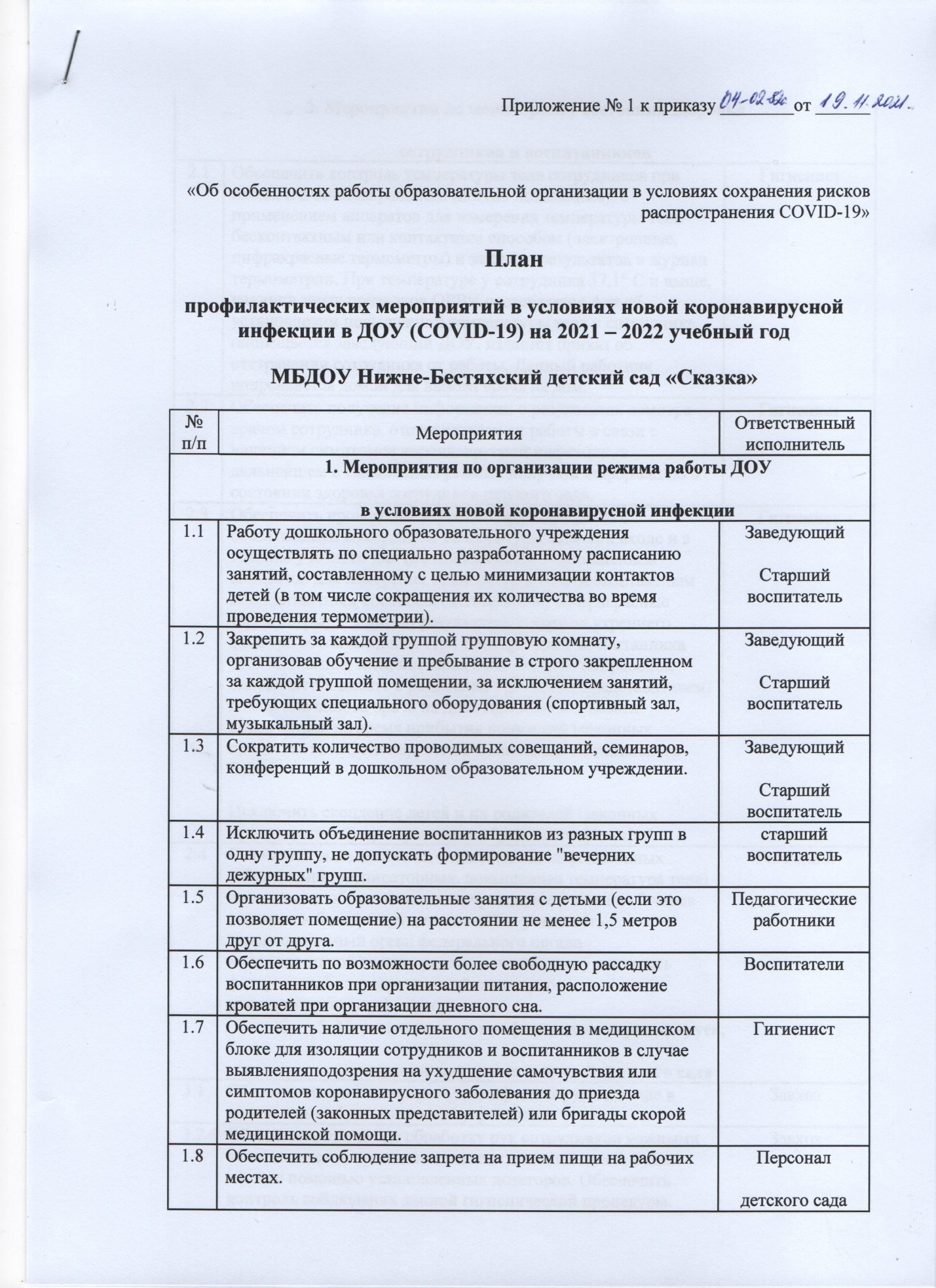 2. Мероприятия по мониторингу состояния здоровьясотрудников и воспитанников2. Мероприятия по мониторингу состояния здоровьясотрудников и воспитанников2. Мероприятия по мониторингу состояния здоровьясотрудников и воспитанников2. Мероприятия по мониторингу состояния здоровьясотрудников и воспитанников2.1Обеспечить контроль температуры тела сотрудников при входе, и в течение рабочего дня (по показаниям), с применением аппаратов для измерения температуры тела бесконтактным или контактным способом (электронные, инфракрасные термометры) и записью результатов в журнал термометрии. При температуре у сотрудника 37,1° С и выше, наличии иных признаков ОРВИ составляется Акт об установлении повышенной температуры тела у сотрудника, оповещается заведующий ДОУ, издается приказ об отстранении сотрудника от работы. Данный работник направляется домой для вызова врача на дом.Обеспечить контроль температуры тела сотрудников при входе, и в течение рабочего дня (по показаниям), с применением аппаратов для измерения температуры тела бесконтактным или контактным способом (электронные, инфракрасные термометры) и записью результатов в журнал термометрии. При температуре у сотрудника 37,1° С и выше, наличии иных признаков ОРВИ составляется Акт об установлении повышенной температуры тела у сотрудника, оповещается заведующий ДОУ, издается приказ об отстранении сотрудника от работы. Данный работник направляется домой для вызова врача на дом.Гигиенист2.2Обеспечить получение информации о результатах осмотра врачом сотрудника, отстраненного от работы в связи с наличием симптомов коронавирусной инфекции, в дальнейшем в ежедневном режиме получать информацию о состоянии здоровья сотрудника детского сада.Обеспечить получение информации о результатах осмотра врачом сотрудника, отстраненного от работы в связи с наличием симптомов коронавирусной инфекции, в дальнейшем в ежедневном режиме получать информацию о состоянии здоровья сотрудника детского сада.Гигиенист 2.3Обеспечить проведение утреннего фильтра детей с обязательным измерением температуры тела при входе и в течение учебного дня (по показаниям), с применением аппаратов для измерения температуры тела бесконтактным или контактным способом (электронные, инфракрасные термометры) и записью результатов в журнал утреннего фильтра воспитанников. При температуре у воспитанника 37,1° С и выше, наличии иных признаков ОРВИ ребенок направляется вместе с родителем (законным представителем) домой для вызова врача на дом. При необходимости воспитанник на время прибытия родителей (законных представителей) изолируется в помещении медицинского блока.Исключить скопление детей и их родителей (законных представителей) при проведении "утреннего фильтра".Обеспечить проведение утреннего фильтра детей с обязательным измерением температуры тела при входе и в течение учебного дня (по показаниям), с применением аппаратов для измерения температуры тела бесконтактным или контактным способом (электронные, инфракрасные термометры) и записью результатов в журнал утреннего фильтра воспитанников. При температуре у воспитанника 37,1° С и выше, наличии иных признаков ОРВИ ребенок направляется вместе с родителем (законным представителем) домой для вызова врача на дом. При необходимости воспитанник на время прибытия родителей (законных представителей) изолируется в помещении медицинского блока.Исключить скопление детей и их родителей (законных представителей) при проведении "утреннего фильтра".Гигиенист2.4С момента выявления лиц с признаками инфекционных заболеваний (респираторных, повышенная температура тела) дошкольное образовательное учреждение в течение 2 часов должно любым доступным способом уведомить территориальный орган федерального органа исполнительной власти, уполномоченного осуществлять федеральный государственный санитарно-эпидемиологический надзор.С момента выявления лиц с признаками инфекционных заболеваний (респираторных, повышенная температура тела) дошкольное образовательное учреждение в течение 2 часов должно любым доступным способом уведомить территориальный орган федерального органа исполнительной власти, уполномоченного осуществлять федеральный государственный санитарно-эпидемиологический надзор.Гигиенист3. Мероприятия по профилактике коронавируса,проводимые внутри помещений детского сада3. Мероприятия по профилактике коронавируса,проводимые внутри помещений детского сада3. Мероприятия по профилактике коронавируса,проводимые внутри помещений детского сада3. Мероприятия по профилактике коронавируса,проводимые внутри помещений детского сада3.1Обеспечить наличие средств дезинфекции рук на входе в дошкольное образовательное учреждение.Обеспечить наличие средств дезинфекции рук на входе в дошкольное образовательное учреждение.Завхоз3.2Обеспечить при входе обработку рук сотрудников кожными антисептиками, предназначенными для этих целей, в том числе с помощью установленных дозаторов. Обеспечить контроль соблюдения данной гигиенической процедуры.Обеспечить при входе обработку рук сотрудников кожными антисептиками, предназначенными для этих целей, в том числе с помощью установленных дозаторов. Обеспечить контроль соблюдения данной гигиенической процедуры.Завхоз3.3Обеспечить проведение текущей дезинфекции помещений: обработку поверхностей, включая дверные ручки, выключатели, поручни и перила, вентили кранов, спуска бачков унитазов и иных контактных поверхностей; обработку мебели.Обеспечить проведение уборки пола с использованием дезинфицирующих средств, при этом особое внимание уделить уборке и дезинфекции мест общего пользования.Дезинфицирующие средства использовать в соответствии с инструкциями производителя в концентрациях для вирусных инфекций.Обеспечить проведение текущей дезинфекции помещений: обработку поверхностей, включая дверные ручки, выключатели, поручни и перила, вентили кранов, спуска бачков унитазов и иных контактных поверхностей; обработку мебели.Обеспечить проведение уборки пола с использованием дезинфицирующих средств, при этом особое внимание уделить уборке и дезинфекции мест общего пользования.Дезинфицирующие средства использовать в соответствии с инструкциями производителя в концентрациях для вирусных инфекций.Завхоз3.4Обеспечить сквозное проветривание групповых помещений, спортивного и музыкального зала после каждого занятия в отсутствии детей.Обеспечить сквозное проветривание групповых помещений, спортивного и музыкального зала после каждого занятия в отсутствии детей.Помощники воспитателя, уборщицы3.5Обеспечить регулярное проветривание рекреаций, холлов, коридоров во время занятий.Обеспечить регулярное проветривание рекреаций, холлов, коридоров во время занятий.Обслуживающий персонал3.6Обеспечить использование оборудования по обеззараживанию воздуха в холлах, музыкальном и спортивном зале и др.Обеспечить использование оборудования по обеззараживанию воздуха в холлах, музыкальном и спортивном зале и др.Завхоз3.7Обеспечить регулярное проветривание и кварцевание помещений медицинского блока.Обеспечить регулярное проветривание и кварцевание помещений медицинского блока.Гигиенист3.8Обеспечить постоянное наличие достаточного количества мыла и туалетной бумаги в санузлах для сотрудников и воспитанников, мыла в умывальниках. Установить дозаторы с антисептическим средством для обработки рук.Обеспечить постоянное наличие достаточного количества мыла и туалетной бумаги в санузлах для сотрудников и воспитанников, мыла в умывальниках. Установить дозаторы с антисептическим средством для обработки рук.Завхоз3.9В помещении приемной заведующего ДОУ не реже 1 раза в часы приема проводить влажную уборку дезинфицирующими средствами, включая обработку столов, стульев.В помещении приемной заведующего ДОУ не реже 1 раза в часы приема проводить влажную уборку дезинфицирующими средствами, включая обработку столов, стульев.Обслуживающий персонал3.10При использовании музыкального или спортивного зала после занятий каждой группы проводить влажную уборку с применением дезинфицирующих средств.При использовании музыкального или спортивного зала после занятий каждой группы проводить влажную уборку с применением дезинфицирующих средств.Обслуживающий персонал3.11После окончания занятий по физкультуре проводить дезинфекцию поверхностей используемых спортивных снарядов и спортивного инвентаря.После окончания занятий по физкультуре проводить дезинфекцию поверхностей используемых спортивных снарядов и спортивного инвентаря.Инструктор по физической культуре3.12После окончания занятий по музыке проводить дезинфекцию поверхностей используемых детских музыкальных инструментов.После окончания занятий по музыке проводить дезинфекцию поверхностей используемых детских музыкальных инструментов.Музыкальный руководитель3.13Обработка игрушек, игрового и иного оборудования должна проводиться ежедневно с применением дезинфицирующих средств.Обработка игрушек, игрового и иного оборудования должна проводиться ежедневно с применением дезинфицирующих средств.Воспитатели, Младшие воспитатели3.14Обеспечить проведение генеральных уборок не реже одного раза в неделю.Обеспечить проведение генеральных уборок не реже одного раза в неделю.Гигиенист4. Профилактические мероприятия,проводимые при организации питания и приготовления пищи4. Профилактические мероприятия,проводимые при организации питания и приготовления пищи4. Профилактические мероприятия,проводимые при организации питания и приготовления пищи4. Профилактические мероприятия,проводимые при организации питания и приготовления пищи4.1Обеспечить перед приемом воспитанниками пищи условия для мытья рук с мыломВоспитатели Воспитатели 4.2Обеспечить контроль соблюдения детьми гигиенической процедуры по мытью рук перед приемом пищи.Воспитатели Воспитатели 4.3Обеспечить более свободное размещение детей за столами при приеме пищи.Воспитатели Воспитатели 4.4Обеспечить обработку обеденных столов до и после каждого приема пищи с использованием моющих и дезинфицирующих средств.Помощники воспитателяПомощники воспитателя4.5Организовать работу работников пищеблока (кухни), участвующих в приготовлении и раздаче пищи, с использованием средств индивидуальной защиты органов дыхания (одноразовых масок или многоразовых масок со сменными фильтрами), а также перчаток. При этом смена одноразовых масок должна производиться не реже 1 раза в 3 часа, фильтров - в соответствии с инструкцией по их применению.ГигиенистГигиенист4.6Усилить контроль за организацией питьевого режима, обратив особое внимание на обеспеченность посудой и проведением обработки чайников.Гигиенисты, педагоги, помощники воспитателяГигиенисты, педагоги, помощники воспитателя4.7Столовую и чайную посуду, столовые приборы после каждого использования дезинфицировать путем погружения в дезинфицирующий раствор с последующим мытьем и высушиванием либо мыть в посудомоечных машинах с соблюдением температурного режима.Помощники воспитателя ГигиенистыПомощники воспитателя Гигиенисты4.8Не допускать к работе персонал пищеблока (кухни) с проявлением острых респираторных инфекций (повышенная температура, кашель, насморк).ГигиенистГигиенист4.9Ограничить доступ на пищеблок (кухню) лиц, не связанных с его деятельностью, за исключением работ, связанных с производственными процессами (ремонт и обслуживание технологического оборудования и т.д.)Работники пищеблокаРаботники пищеблока4.10Проводить проветривание рабочих помещений пищеблока (кухни) каждые 2 часа.Работники пищеблокаРаботники пищеблока5. Мероприятия по информированию и взаимодействию с сотрудниками, воспитанниками и их родителями (законными представителями)5. Мероприятия по информированию и взаимодействию с сотрудниками, воспитанниками и их родителями (законными представителями)5. Мероприятия по информированию и взаимодействию с сотрудниками, воспитанниками и их родителями (законными представителями)5. Мероприятия по информированию и взаимодействию с сотрудниками, воспитанниками и их родителями (законными представителями)5.1Провести внеплановый инструктаж сотрудников дошкольного образовательного учреждения по профилактике коронавирусной инфекции (Covid-19) с регистрацией в журнале инструктажей.Провести внеплановый инструктаж сотрудников дошкольного образовательного учреждения по профилактике коронавирусной инфекции (Covid-19) с регистрацией в журнале инструктажей.Завхоз 5.2.Усилить педагогическую работу по гигиеническому воспитанию детей и их родителей (законных представителей). Обеспечить контроль за соблюдением правил личной гигиены воспитанников детского сада.Усилить педагогическую работу по гигиеническому воспитанию детей и их родителей (законных представителей). Обеспечить контроль за соблюдением правил личной гигиены воспитанников детского сада.Ст. воспитатель, воспитатели5.3Разместить для сотрудников и воспитанников памятки по мерам профилактики коронавирусной инфекции при входе в здание детского сада и на информационных стендах.Разместить для сотрудников и воспитанников памятки по мерам профилактики коронавирусной инфекции при входе в здание детского сада и на информационных стендах.Гигиенист5.4Обеспечить информирование сотрудников ДОУ о необходимости соблюдения правил личной и общественной гигиены: режима регулярного мытья рук с мылом и обработки кожными антисептиками - в течение всего рабочего дня, перед приемом пищи, после посещения туалета.Обеспечить информирование сотрудников ДОУ о необходимости соблюдения правил личной и общественной гигиены: режима регулярного мытья рук с мылом и обработки кожными антисептиками - в течение всего рабочего дня, перед приемом пищи, после посещения туалета.Гигиенист5.5Ознакомить обслуживающий персонал с инструкцией по проведению дезинфекции помещений и обработки поверхностей.Ознакомить обслуживающий персонал с инструкцией по проведению дезинфекции помещений и обработки поверхностей.Завхоз 5.6Ознакомить обслуживающий персонал с графиком уборки и дезинфекции.Ознакомить обслуживающий персонал с графиком уборки и дезинфекции.Гигиенист5.7Провести информирование детей о механизмах передачи, симптомах, мерах профилактики новой коронавирусной инфекции путем ознакомления с рекомендациями и памятками.Научить детей закрывать рот и нос салфеткой или носовым платком при кашле или чихании; часто мыть руки или пользоваться 7-ступенчатой техникой мытья рук; не дотрагиваться до рта, носа, глаз до мытья рук сразу после возвращения из общественных мест, после кашля или чихания, перед едой, после посещения туалета.Провести информирование детей о механизмах передачи, симптомах, мерах профилактики новой коронавирусной инфекции путем ознакомления с рекомендациями и памятками.Научить детей закрывать рот и нос салфеткой или носовым платком при кашле или чихании; часто мыть руки или пользоваться 7-ступенчатой техникой мытья рук; не дотрагиваться до рта, носа, глаз до мытья рук сразу после возвращения из общественных мест, после кашля или чихания, перед едой, после посещения туалета.Воспитатели5.8Посещение дошкольного образовательного учреждения детьми, перенесшими заболевание, и (или) в случае, если ребенок был в контакте с больным COVID-19, допускается при наличии медицинского заключения врача об отсутствии медицинских противопоказаний для пребывания в детском саду. Посещение дошкольного образовательного учреждения детьми, перенесшими заболевание, и (или) в случае, если ребенок был в контакте с больным COVID-19, допускается при наличии медицинского заключения врача об отсутствии медицинских противопоказаний для пребывания в детском саду. Воспитатели5.9Обеспечить размещение информации на официальном сайте ДОУ о мерах, применяемых в детском саду, по предупреждению распространения и профилактике новой коронавирусной инфекции.Обеспечить размещение информации на официальном сайте ДОУ о мерах, применяемых в детском саду, по предупреждению распространения и профилактике новой коронавирусной инфекции.Методист5.10Следить за информацией, размещаемой на информационных ресурсах Роспотребнадзора, Министерства здравоохранения РФ, Минтруда России, своевременно доводить её до сведения сотрудников учреждения, получателей социальных услуг, незамедлительно принимать меры по её исполнению.Следить за информацией, размещаемой на информационных ресурсах Роспотребнадзора, Министерства здравоохранения РФ, Минтруда России, своевременно доводить её до сведения сотрудников учреждения, получателей социальных услуг, незамедлительно принимать меры по её исполнению.Заведующий МетодистСт. воспитатель6. Мероприятия по взаимодействию с посетителями6. Мероприятия по взаимодействию с посетителями6. Мероприятия по взаимодействию с посетителями6. Мероприятия по взаимодействию с посетителями6.1Обеспечить для посетителей ДОУ условия для обработки рук кожными антисептиками (предназначенными для этой цели), в том числе, с помощью дозаторов.Обеспечить для посетителей ДОУ условия для обработки рук кожными антисептиками (предназначенными для этой цели), в том числе, с помощью дозаторов.Завхоз6.2Ограничить доступ третьих лиц в дошкольное образовательное учреждение, доступ осуществляется только по предварительному согласованию или записи.Ограничить доступ третьих лиц в дошкольное образовательное учреждение, доступ осуществляется только по предварительному согласованию или записи.Охранник 6.3Обеспечить контроль обработки рук дезинфицирующими средствами посетителями, измерение температуры бесконтактными термометрами. При выявлении повышенной температуры, симптомов ОРВИ посетитель не допускается в дошкольное образовательное учреждение.Обеспечить контроль обработки рук дезинфицирующими средствами посетителями, измерение температуры бесконтактными термометрами. При выявлении повышенной температуры, симптомов ОРВИ посетитель не допускается в дошкольное образовательное учреждение.Завхоз6.4Пришедшим на личный прием к администрации и педагогическим работникам рекомендовать обращаться в письменной форме. Разместить данную информацию на входе в детский сад и на официальном сайте.Пришедшим на личный прием к администрации и педагогическим работникам рекомендовать обращаться в письменной форме. Разместить данную информацию на входе в детский сад и на официальном сайте.Делопроизводитель 7. Иные профилактические мероприятия7. Иные профилактические мероприятия7. Иные профилактические мероприятия7. Иные профилактические мероприятия7.1Обеспечить наличие не менее 5-дневного запаса дезинфицирующих средств для уборки помещений, обработки поверхностей.Обеспечить наличие не менее 5-дневного запаса дезинфицирующих средств для уборки помещений, обработки поверхностей.Завхоз7.2Оперативно, по мере необходимости и возможности, осуществлять закупку средств профилактики: бесконтактные измерители температуры, индивидуальные дезинфицирующие средства, диспенсеры с дезинфицирующими средствами, маски, оборудование для обеззараживания и очистки воздуха.Оперативно, по мере необходимости и возможности, осуществлять закупку средств профилактики: бесконтактные измерители температуры, индивидуальные дезинфицирующие средства, диспенсеры с дезинфицирующими средствами, маски, оборудование для обеззараживания и очистки воздуха.Завхоз 7.3Обеспечить подготовку и работоспособность средств интернет-конференций для проведения рабочих встреч и совещаний в дистанционном режиме при необходимости.Обеспечить подготовку и работоспособность средств интернет-конференций для проведения рабочих встреч и совещаний в дистанционном режиме при необходимости.7.4Обеспечить при поступлении запроса из территориальных органов Федеральной службы по надзору в сфере защиты прав потребителей и благополучия человека незамедлительное представление информации обо всех контактах заболевшего новой коронавирусной инфекцией (COVID-19), организовать проведение дезинфекции помещений, где находился заболевший.Обеспечить при поступлении запроса из территориальных органов Федеральной службы по надзору в сфере защиты прав потребителей и благополучия человека незамедлительное представление информации обо всех контактах заболевшего новой коронавирусной инфекцией (COVID-19), организовать проведение дезинфекции помещений, где находился заболевший.Гигиенист 